Publicado en Madrid el 16/10/2019 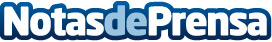 Facebook elige a 2btube para producir cuatro series exclusivas en EspañaFacebook ha anunciado sus nuevos acuerdos con productoras en Europa para la creación de contenidos exclusivos para Facebook Watch. 2btube es la única empresa española seleccionada para el proyecto y producirá cuatro series originales que se lanzarán en noviembre. Estas cuatro series contarán con la participación de talentos digitales locales como Jorge Cremades o Martina D'Antiochia; páginas de Facebook como Cocina Facilísimo o Academia Play; y directores como Roberto Pérez ToledoDatos de contacto:Ana91 411 58 68 Nota de prensa publicada en: https://www.notasdeprensa.es/facebook-elige-a-2btube-para-producir-cuatro_1 Categorias: Cine Marketing Televisión y Radio E-Commerce http://www.notasdeprensa.es